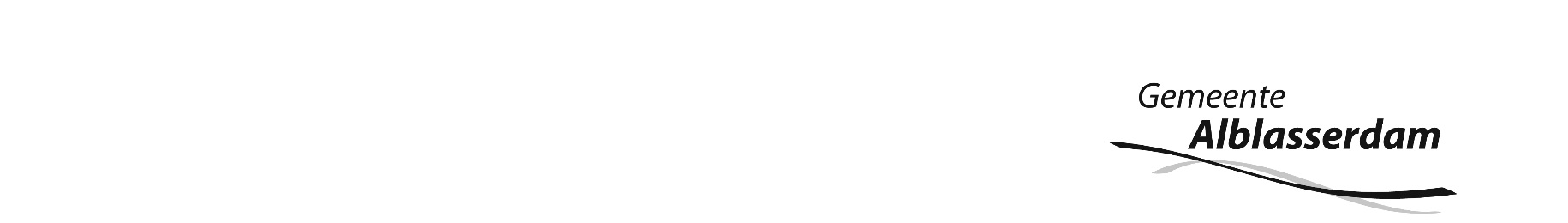 De raad van de gemeente Alblasserdam;gelezen het voorstel van burgemeester en wethouders van (datum) over het concept- regionaal risicoprofiel van Veiligheidsregio Zuid-Holland ZuidB E S L U I T:Geen zienswijze in te dienen over het regionaal risicoprofiel;Wensen kenbaar te maken ten aanzien van het nieuwe beleidsplan Zuid-Holland Zuid 2020-2024, zijnde:Aandacht blijven geven aan het overstromingsrisico voor dijkring 16 en het handelingsperspectief hierbij;Het onderwerp zelfredzaamheid borgen in het beleidsplan, waarbij gevraagd wordt om de regierol bij de Veiligheidsregio te laten liggen;De onderwerpen 'langdurige stroomuitval', 'uitbraak pandemie' en ' digitale verstoring'  te borgen in het beleidsplan, waarbij specifiek aandacht wordt gevraagd aan het opstellen van continuïteitsplannen voor zowel Veiligheidsregio als gemeenten.Alblasserdam, (datum invullen)De raad voornoemd,De griffier,                                                De voorzitter, 				I.M. de Gruijter                                         J.G.A. Paans 	